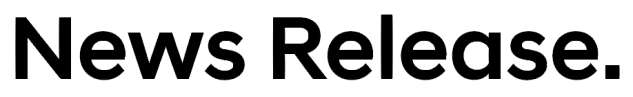 Hyundai Motorsport teases electric race car debut at IAA 2019 Hyundai Motorsport will reveal its brand-new electric car at the International Motor Show (IAA) media day in Frankfurt on September 10It is the first-ever electric vehicle to be designed and developed by Hyundai Motorsport from its Alzenau-based headquarters  A second sneak peek has been released on Hyundai Motorsport’s social media channels ahead of the Frankfurt show.Offenbach, 2 September 2019 — – Hyundai Motorsport is gearing up to unveil its first-ever electric race car at the International Motor Show (IAA) in Frankfurt next week.The car, designed and built at the company’s headquarters in Alzenau, will make its debut appearance during the annual motor show’s media day on September 10. The IAA’s slogan, ‘Driving Tomorrow’, makes it the perfect platform for Hyundai Motorsport to showcase its latest motorsport program.Since its inception in 2012, Hyundai Motorsport has become well established in rallying and circuit racing. The company expanded its operations with a bespoke Customer Racing division in September 2015, from which it developed the competitive i20 R5, i30 N TCR and Veloster N TCR cars. Hyundai Motorsport’s move into electric underscores the company’s ambition and credentials, its passion for cutting edge technology, all supported by Hyundai’s high-performance N brand.Following the first glimpse of the new electric car online last month, Hyundai Motorsport has released a second sneak peek video on its social media channels, set in its Customer Racing workshop at night and featuring current WTCR – FIA World Touring Car Cup champion Gabriele Tarquini.Team Director Andrea Adamo said: “After a positive reaction to our new electric project, we are excited to unveil the car at IAA. It will mark the continuation of our motorsport journey, starting a brand-new chapter, as we embrace new ventures. The future is looking bright, and we look forward to revealing more in Frankfurt next week.” - End – About Hyundai Motor Europe HQ
Hyundai Motor Europe HQ was formally established in 2000 with its main office in Offenbach, Germany. Hyundai currently sells cars in 41 European countries through 3,000 outlets and in 2018 achieved registrations of 543,292 vehicles in the region – an increase of 3.9 percent compared to 2017, a higher rate than the market average. 2018 was the fourth consecutive year with a record sales result. 75 percent of the vehicles Hyundai sold in the region are models designed, engineered, tested and built in Europe to meet the needs of European customers, served by the company’s extensive European infrastructure. This includes two factories in the Czech Republic and Turkey, which have a combined annual capacity of 600,000 units. Hyundai is proud to offer the youngest product line-up in Europe: 90 per cent of the models are less than two years old. Hyundai offers its unique Five Year Unlimited Mileage Warranty package with all new cars sold in the region, providing customers with a five-year warranty with no mileage limit, five years of roadside assistance and five years of vehicle health checks.More information about Hyundai Motor Europe HQ and its products is available at www.hyundai.news.Follow Hyundai Motor Europe HQ on Twitter @HyundaiEurope and Instagram @hyundainewsContactFlorian Buengener					Beatrice LuiniDeputy General Manager Corporate & Brand PR		Corporate & Brand PR Specialistfbuengener@hyundai-europe.com				bluini@hyundai-europe.com+49(0)69 271472 – 465					+49(0)69 271472 - 466About Hyundai Motor
Established in 1967, Hyundai Motor Company is committed to becoming a lifetime partner in automobiles and beyond with its range of world-class vehicles and mobility services offered available in more than 200 countries. Employing more than 110,000 employees worldwide, Hyundai sold more than 4.5 million vehicles globally. Hyundai continues to enhance its product line-up with vehicles that are helping to build solutions for a more sustainable future, such as NEXO – the world’s first dedicated hydrogen-powered SUV.Disclaimer: Hyundai Motor Company believes the information contained herein to be accurate at the time of release. However, the company may upload new or updated information if required and assumes that it is not liable for the accuracy of any information interpreted and used by the reader.